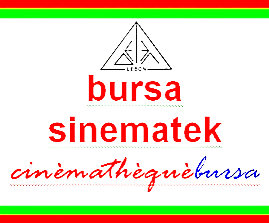 L         E         B        O        N                                                B           U           R          S           AK Ü L T Ü R   M E R K E Z İ                                                SİNEMATEKCİNÈMATHÈQUÈFAALİYET PROGRAMI ÇİZELGESİ2                 0                1                 3.............................................................................................................................................................................................................................................................................................................................................................................Türkiye'nin İlk Kadın Kısa Filmleri Festivali:1.Bursa Kadın Kısa Filmleri FestivaliBASIN BÜLTENİ10.Aralık.2013.Salı............................................................................................................................................................................................................................................................................................................................................................................. Türkiye'nin İlk Kadın Kısa Filmleri Festivali:1.Bursa Kadın Kısa Filmleri Festivali1.Kristal ŞeftaliUlusal Kadın Kısa Filmleri Yarışması’ nıKazananlar belli oldu… Konu: 2000’li Yılların: (2000-09)En İyi Türk Kadın Kısa Film’i…              En İyi                                        En İyi                                      En İyi                                        En İyi        Ulusal Kadın                           Ulusal Kadın                          Ulusal Kadın                            Ulusal Kadın Kısa Animasyon Film’i :       Kısa Belgesel Film’i :           Kısa Deneysel Film’i :             Kısa Kurmaca Film’i :         Gemeinschaft                               Oyun                                     Poyraz                                        Taş       (Yön:Özlem Akın)                 (Yön:Pelin Esmer)                 (Yön:Belma Baş)                  (Yön:Gizem Erbiber)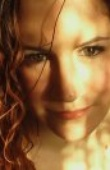 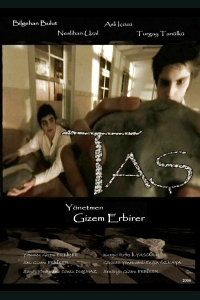 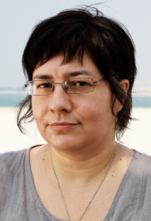 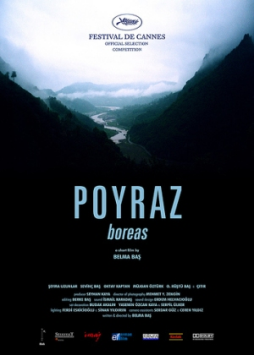 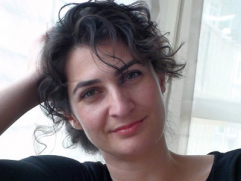 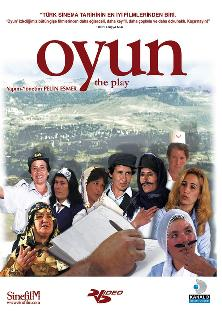 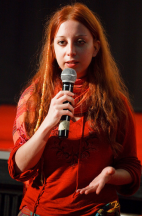 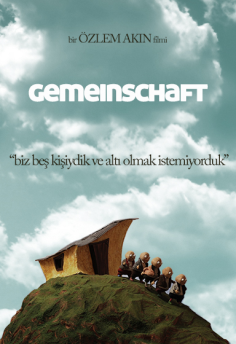 Lebon Kültür Merkezi ve bünyesinde oluşturduğu Bursa Sinematek tarafından, Mart-Aralık.2013 tarihleri arasında Bursa’ da organize edilen; “Türkiye’nin İlk Kadın Kısa Filmleri Festivali”, 1. Bursa Kadın Kısa Filmleri Festivali’ kapsamında düzenlenen 1.Kristal Şeftali / Ulusal Kadın Kısa Filmleri Yarışması’ nı kazananlar belli oldu. Bu yıl konu olarak:
“2000’ li Yılların En İyi Kadın Kısa Filmi” teması olarak belirlenen yarışmada,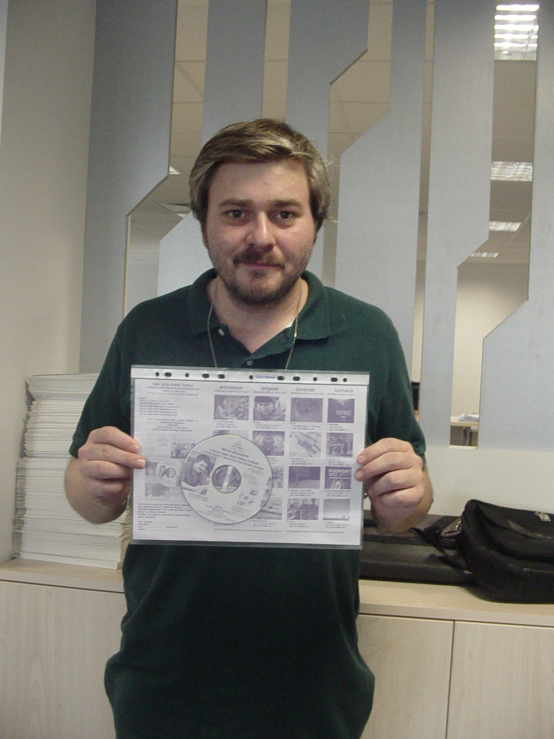 Animasyon, Belgesel, Deneysel ve Kurmaca olmak üzere 4 grupta toplam 16 film dalının en iyisi olabilmek için yarıştı.Ülkemizde yapılan, hemen hemen tüm yarışmalı film festivallerinde yaşanılan şaibeleri önlemek ve jüri üyelerinin, hangi filme oy kullandığını isim isim açıklamak amacıyla, "Dvd.li Halk Jüri Üyesi Anket Formu" nu, Bursa' nın tüm semtlerinden Halk Jüri Üyelerimize "Dvd.li Halk Jüri Üyesi Anket Formu" gönderip, oy kullanmaları sağlandı.(Yan Foto: Adresine "Dvd.li Halk Jüri Üyesi Anket Formu" gönderdiğimiz Halk Jürisi Üyeleri’ mizden Taylan Sulaoğlu (Bursa Nilüfer Belediyesi / Kültür ve Sosyal İşler Müdürlüğü, yöneticisi)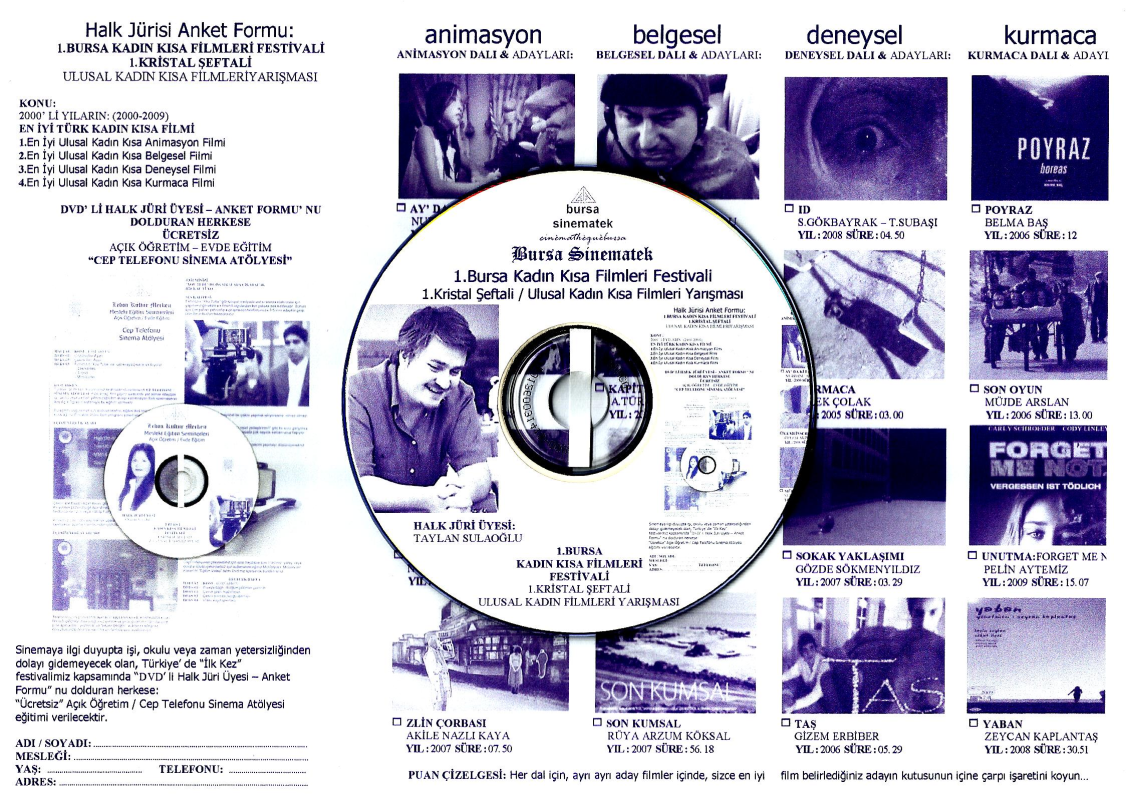 Üst Foto: Adresine "Dvd.li Halk Jüri Üyesi Anket Formu" gönderdiğimiz Halk Jürisi Üyeleri’ mizden Taylan Sulaoğlu (Bursa Nilüfer Belediyesi / Kültür ve Sosyal İşler Müdürlüğü, yöneticisi) nun “ Dvd.li Halk Jüri Üyesi Anket Formu "Halk Jüri Üyeleri’ mizin kullandıkları oyların sayım sonuçlarına göre;........................................................................................................................................................................................................EN İYİULUSAL KADIN KISA FİLMİ: ANİMASYONGemeinschaftYön: Özlem Akın........................................................................................................................................................................................................EN İYİULUSAL KADIN KISA FİLMİ: BELGESELOyunYön: Pelin Esmer........................................................................................................................................................................................................EN İYİULUSAL KADIN KISA FİLMİ: DENEYSELPoyrazYön: Belma Baş........................................................................................................................................................................................................EN İYİULUSAL KADIN KISA FİLMİ: KURMACATaşYön: Gizem Erbiber........................................................................................................................................................................................................   Ödül Töreni, 25.Ocak.2013 tarihinde, Bursa / Nilüfer Kent Konseyi’ n deyapılacak törenle sahiplerini bulacak.LEBON KÜLTÜR MERKEZİ:http://absm-bursa.blogspot.com/FESTİVAL SİTESİ: http://www.bursakadinkisafilmlerifestivali.info.tr.tcFESTİVALİMİZ YARIŞMA FİLMLERİ TANITIM+OY KULLANMA:http://kristalseftali-kadinkisa.blogspot.com/FESTİVAL FACEBOOK SAYFASI:http://www.facebook.com/1BursaKadinKisaFilmleriFestivaliFESTİVAL TWİTTER SAYFASI:https://twitter.com/bursakadinkisafFESTİVAL E-POSTA:bursakadinkisafilmlerifestivali@yahoo.com.tr